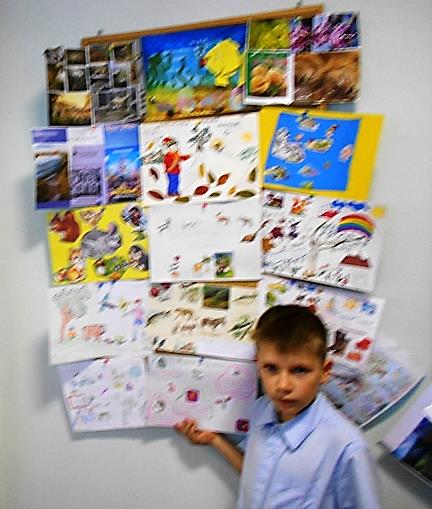 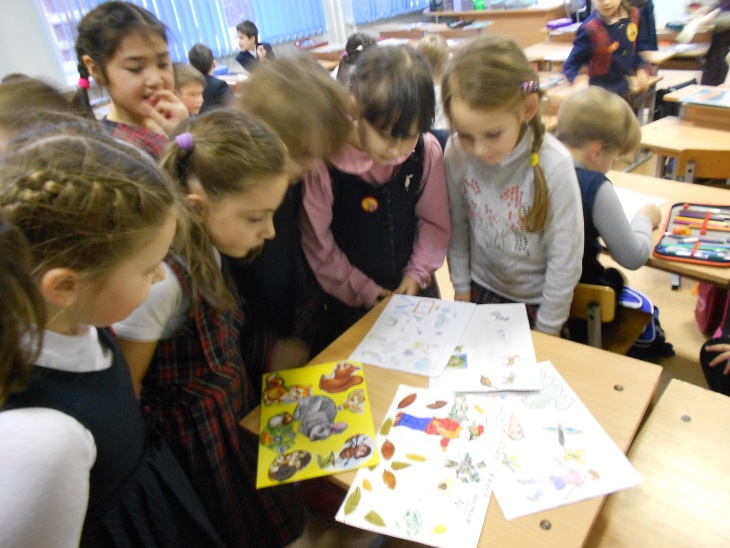 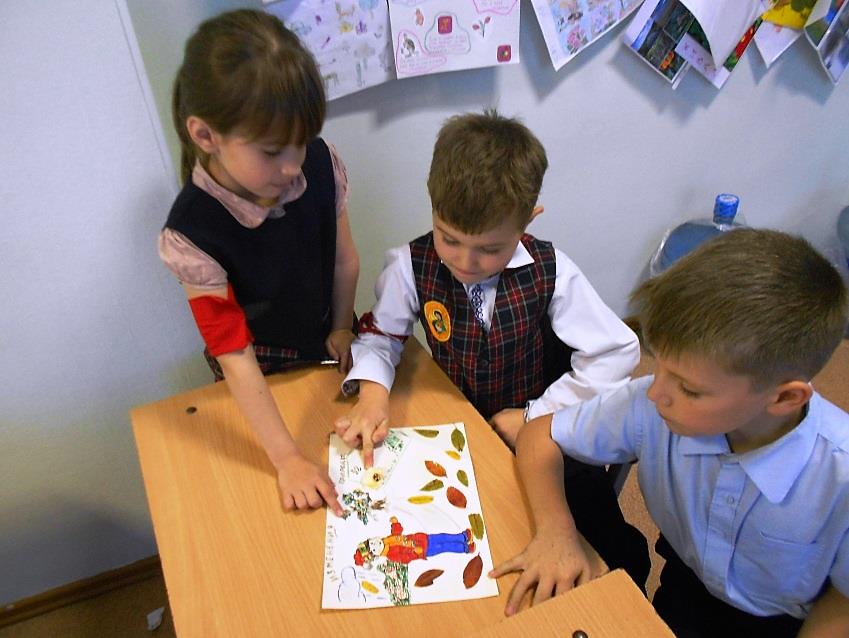 Название проекта«Мир вокруг нас»Дата проведенияОктябрь 2015Участники проектаУченики 1-А классаРуководители проектаГерасимович Р. В.Тип проектаПознавательный, краткосрочныйЦель проектаИзучение  объектов живой и неживой природы  и  формирование  бережное отношение к природе Задачи проекта1. Обогащать представление о «живой» и «неживой» природе.2. Обогащать словарный запас детей.3. Развивать связную речь через составление рассказа.4. Воспитывать бережное отношение к природе.5. Развивать творческие способности детей.Учебные дисциплины, участвующие в проектеОкружающий мир, технология, внеурочная деятельностьЭтапы проекта1. ПодготовительныйСформулировать проблему, определить цель. Проанализировать знания детей по теме проекта. Поддерживать стремление всех участников проекта активно вступать в работу по реализации проекта. 2. ПланированиеВыработать план деятельности по достижению цели с помощью учителя.3. Работа над проектом1. Урок  окружающего мира . Тема « Живая и неживая природа» Проблемные вопросы:  Что такое природа и мир вокруг нас? В чём отличие живой природы от неживой?2.Занятия  по внеурочной деятельности: знакомство с понятием  « проект»3. Игра « Живое – неживое»  ГПД. Почему одни предметы вы относите к живой природе, а другие - к неживой?4. Знакомство с понятием «Коллаж»5. Побор иллюстраций6. Создание коллажей ( на уроке технологии, в ГПД и дома с родителями )7. Представление коллажей4. Презентация проектаПредставление коллажей, рассказы детей5. РефлексияВыставка работ.  Беседа о том, чему научились и что нового узнали, что было сложного